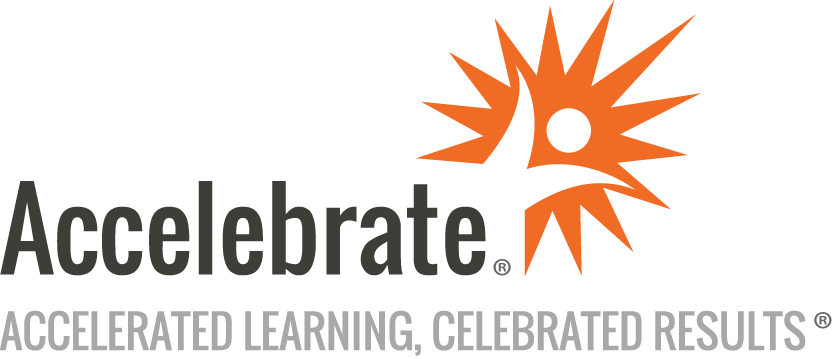 Articulate Rise 360: The EssentialsCourse Number: ART-212
Duration: 1 dayOverviewArticulate Rise 360 is a web-based eLearning authoring tool that allows users to create responsive courses without programming knowledge. This Articulate Rise 360 training teaches attendees how to use this powerful tool to create attractive, engaging, and highly interactive eLearning projects.PrerequisitesAll attendees must have basic computer skills and internet access.MaterialsAll Articulate Rise 360 training attendees receive comprehensive courseware.Software Needed on Each Student PCWindows 10 or later with at least 8 GB RAMWeb browserArticulate 360 (complete suite; trial version can be used)ObjectivesPlan and develop storyboard in Articulate Rise 360Understand the eLearning development phasesDiscover fonts contribute to the learner experienceCreate new Rise courses based on templates with real content and templates with placeholder contentBuild a blank course and add lessons, sections, text, images, image alt text, labeled graphics, audio, videos with closed captions, flashcards, quizzes, and more!Output SCORM packages that will work with, and report results to, any SCORM-compliant Learning Management SystemOutlineGetting Started With Rise and eLearning Rise Courses vs. Rise MicrolearningPlanning Rise ProjectseLearning Development PhasesFonts and eLearningStoryboardsReview a Completed StoryboardRise CoursesCreate a New Course Based on Real ContentPreview a CourseDelete a CourseCreate a New Course Based on a TemplateCreate a New, Blank CourseAdd LessonsNew Lessons Confidence CheckSection BreaksAdd a Section BreakSection Breaks Confidence CheckImages, Text, Audio, and Video ImagesAdd an Image Block With TextImage Alt TextAdd Image Alt TextImage and Text Confidence CheckText and List BlocksAdd a Paragraph with a HeadingList Block Confidence CheckRecord AudioUpload and Preview AudioAudio Confidence CheckUpload a VideoAdd Video Closed CaptionsVideo, Images, and Audio Confidence CheckTables, Labeled Images, Flashcards, and Quizzes Table BlocksWork with a TableTables Confidence CheckLabeled GraphicsAdd Blocks Between BlocksG Add a Labeled GraphicLabeled Graphic Confidence CheckFlashcard BlocksAdd FlashcardsFlashcards Confidence CheckQuiz BlocksAdd a QuizQuiz Confidence CheckEdit Quiz SettingsAnother Content Confidence CheckThemes and Publishing ThemesChange the ThemeModify the Course NavigationThemes Confidence CheckWeb OutputPublish a Web Version of the CourseLMS OutputPublish an LMS Content PackagePDF OutputPublish a PDFConclusion